WELCOME TO FRANKLIN-SIMPSON MIDDLE SCHOOL!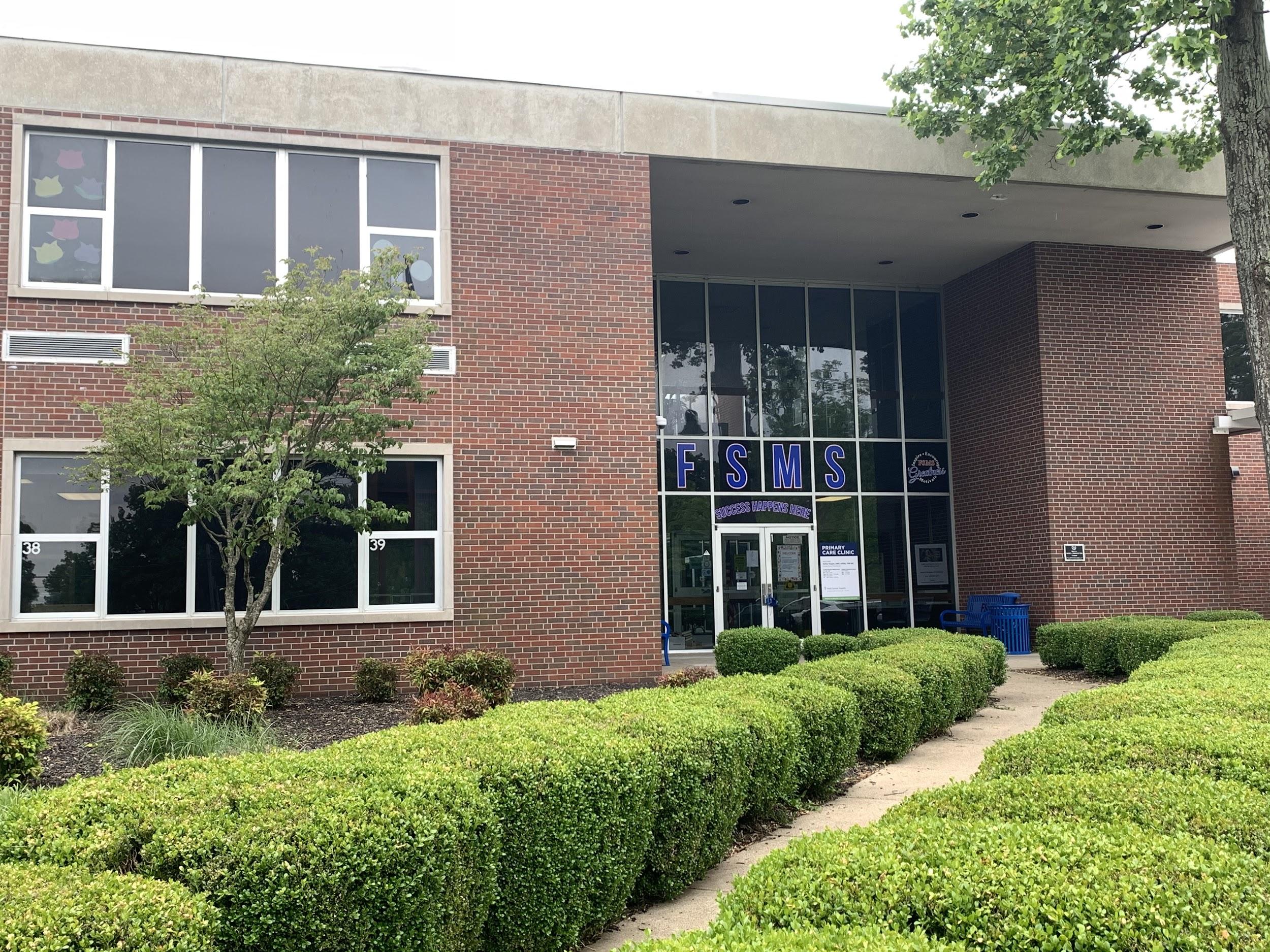 We are glad that you are a part of this school.  We want this to be a good year, and to accomplish this we must all do our part.  Please observe these guidelines of our school and help to make this a happy, profitable year. These rules have been developed by students and teachers.VISIONAt Franklin-Simpson Middle School, our vision is to inspire greatness, encourage accountability and motivate for success, “Creating Relationships and Achieving Greatness!” NON DISCRIMINATION CLAUSEFranklin-Simpson Middle School does not discriminate against any person because of age, color, disability, race, national origin, religion, sex, or veteran status. Simpson County provides equal educational and employment opportunities.TABLE OF CONTENTSARRIVAL EXPECTATIONS………………....…3ATHLETICS/EXTRACURRICULAR ……....…3ATTENDANCE POLICY………….…….………4BULLYING POLICY………………….….……..5CELL PHONE POLICY……………......………6CLASSES…………………………….......………7CLUBS/ACTIVITIES……………………..…….7COMPUTER USE……………………......……..7COUNSELORS………………………...…..……7CURRICULUM & INSTRUCTION…….…......8DISCIPLINE/BEHAVIOR……………......…….9DRESS CODE POLICY……………..…...……10DRINKS……………………………..….………11DRUG & ALCOHOL POLICY…………….…11EXCEPTIONAL CHILDREN RECORDS…..12EXTENDED SCHOOL SERVICES (ESS).......12FACILITY/MAINTENANCE…………………12FEES……………………………………………13GRADING/REPORT CARDS………….…..…13LIBRARY/MEDIA CENTER…………...……13LOCKERS/BACKPACKS………....…………13LUNCH……………………………….…...…...14MEDICATION POLICY………….…….……14SIGNING OUT………………………..………14STUDENT DIRECTORY…………….....……14TEACHER QUALIFICATIONS……….……14TELEPHONES……………………….....……15TERRORISTIC THREATENING………..…15TITLE 1……………………………...…..……17TOBACCO/E-CIG………………..…….……19VISITORS………………………..……...……19WALKERS/BIKERS SAFETY……...…...….19YOUTH SERVICE CENTER…………....….19ARRIVAL EXPECTATIONSFSMS opens its doors at 7:30 a.m. Parents should be aware that FSMS does not provide supervision prior to this time.  After 7:30 a.m., students should enter the building immediately after arriving on campus.  If you arrive at school before 7:45 a.m., go directly to the Middle School gym or cafeteria.  All students receive FREE breakfast.  Breakfast will be  served in the cafeteria and a cart will be set-up in the gym for a quick breakfast until 7:45.  SIT DOWN BREAKFAST CLOSES AT 7:55.  All students that arrive after 7:55 will be allowed a grab and go breakfast.  Before going to Homeroom, students should visit their locker, go to the restroom, and get supplies. You will be counted tardy after 8:00 a.m. Anyone arriving after 8:00 a.m. must check in through the office to get an admission slip.ATHLETICS/EXTRACURRICULAR ACTIVITIESOur students can try out for cheerleading, football, baseball, softball, soccer, volleyball, swimming, track, cross country, golf, archery, swimming, tennis or basketball teams. All participants will be expected to follow rules set in the Franklin- Simpson Middle School Extracurricular Eligibility Policy.EXTRACURRICULAR ELIGIBILITY POLICYStudents participating in any school sponsored activity or club, at Franklin-Simpson Middle School must recognize they are students first and foremost.  The following standards must be met to be eligible for participation in any activity at Franklin-Simpson Middle School.  The Franklin-Simpson Middle SBDM approved this policy.Students repeating 6th, 7th or 8th grade are not eligible to participate during their repeated year.When selecting the teams, the coach/sponsor shall consider all grades, attendance, and prior discipline reports.Proper grades must be maintained.  A participant receiving one failing grade, based on the progress report, report card or grade check (done at the coach's discretion) will be placed on probation.  Students will remain on probation until ALL grades are passing.  The student may continue to practice during the probationary period but not allowed to participate in competitions.  Grades will be checked weekly by a coach, sponsor and/or administrator.Any student receiving ISI once the season has begun may be ineligible to participate on the days of the ISI assignment at coach/sponsor’s discretion.  Any students who are suspended from school are ineligible to participate during the suspension day(s) and any further days at the coach/sponsor’s discretion.A coach/sponsor or administrator has the right and authority to “bench” or discipline any participant for misconduct during or after the school day.  A coach/sponsor or administrator has the authority to take disciplinary matters that are necessary to ensure proper behavior by all participants.Any student absent from school shall participate at coach/sponsor/admin discretion.  Students are representatives of Franklin-Simpson Middle School and the Simpson County Public Schools at all times.  Any misconduct in the community and/or away from school may result in disciplinary action by the coach/sponsor or administrator, including dismissal from the team. Physical examinations are required for participation in sports at FSMS, including tryouts, and must be on file with the coach in order to participate.  Insurance must be available for the student athletes.  An insurance policy may be purchased by a plan offered by Simpson County Schools or parents may provide a proof of insurance through their private policy.  Students are under the direct supervision of their coach/sponsor.  Additional rules and requirements may be enacted and enforced by the coach/sponsor. Students “moving in” during the school year must be able to prove they have met all eligibility requirements and, therefore, may be part of the team/program.   Reinstatement clause – If a student is dismissed from a program, he/she may be eligible to participate in other programs after a probationary period of up to 30 days.  Said clause is under the direct supervision and discretion of the administrator and is based upon student academic as well as behavior records.  (e.g. If a football player is dismissed from the team due to a violation, he/she may be allowed to participate in basketball provided the offense was not severe in nature and the probationary days are fulfilled.  The student will be allowed to practice but not compete until probationary time has been satisfied.)  As Middle School Athletics are now under the umbrella of the Kentucky High School Athletic Association (KHSAA), any rules or changes will be adhered to as they come from the governing body. The rules will be adopted and supersede the FSMS Athletics Policies and Procedures (provided they are more strict than the policies that are currently upheld by Franklin-Simpson Middle.)ATTENDANCE POLICYStudent attendance will be calculated in half-day increments.  Students must be present for more than sixty-seven (67) minutes to accumulate a half-day of attendance.  Students must be present for more than 273 minutes (4 hours 33 minutes) to accumulate a full day of attendance. Notes are requiredWhen students return to school, they shall bring doctor excuses or parent notes signed, dated, and stating the reason for the absence.  All absence notes should be presented within 3 days.  The principal or designee shall determine whether the absence is excused or unexcused.  Excused/Unexcused AbsencesAn excused absence or tardiness is one for which work may be made up, such as:  1.  Death or severe illness in the pupil's immediate family2. Illness of the pupil (a physician's statement may be required)3.  Participation in school-related activities approved by the principal4.  Court appearances5.  Natural Disasters6.  Other valid reasons as determined by the principal.*All other absences shall be considered unexcused.  Once a student has accumulated three (3) unexcused absences, the principal or designee shall notify the parents of the student.When a student accumulates five (5) unexcused absences the principal or designee shall contact the parents again.Upon the sixth unexcused absence, a referral shall be made to the Director of Pupil Personnel.  The referral shall contain documentation of parent/student contacts and attempts to correct the unexcused absence/tardy violation.  Tardy Policy (Before School)It is important for all students to arrive at school on time. Once a student has accumulated three (3) unexcused tardies, the school will notify the parents of the student.   A fourth unexcused tardy will result in notification of the parents.Upon the fifth unexcused tardy, the student may receive time in ISI.  The parents of the student will also be required to attend a conference to sign a contract along with the student agreeing to arrive at school on time.   BULLYING POLICYFranklin Simpson Middle School, by creating a supportive and encouraging environment, will foster a safe and secure school setting that will promote tolerance, respect, and compassion towards others.Franklin-Simpson Middle School will promote behavior that does not infringe on the safety of others.  FSMS will be free from any instance of intimidation, harassment, threatening behavior, or barriers to student success.A person is being bullied when he or she is exposed REPEATEDLY and OVER TIME to negative actions on the part of one or more other persons.Physical bullying: pushing and shoving (where hurt is intended), kicking, invading personal space, destroying property, tripping, punching, tearing clothes, standing over someone, pushing books from someone’s hands, shooting/throwing objects at someone.Verbal bullying: any comment of an offensive nature that refers to ability, race, religion, gender or sexuality; including name-calling, using offensive language, spreading rumors, using words that suggest stupidity or physical problems, mocking, imitating, teasing, making abusive  phone calls, laughing at someone’s mistakes, using unwelcome nicknames.  This can include electronic and digital forms of communication, including social media.Gesture bullying: includes making gestures (physical, verbal and written) to intimidate or to embarrass.Emotional bullying:/relational aggression: includes the manipulation of relationships and deliberate isolation (both explicit and implicit) to inflict injury upon another.  This includes, but is not limited to, spreading/posting rumors, gossip, teasing, slander and exclusion.Extortion bullying: the use of force to obtain money, food or personal belongings from other students; harassing others to do tasks (e.g. buying lunch, carrying materials, etc.).E-bullying: the use of information and communication technologies such as email, phone and text messages, instant messaging, defamatory personal websites and defamatory personal polling websites, to support deliberate, repeated, and/or hostile behavior by an individual or a group that is intended to harm others.Student expectations are as follows:Students must make a conscious decision not to be involved in any incidents of bullying.Students take some form of preventative action if present when bullying incidents occur.Students will learn steps to prevent bullying through school-wide curriculum, assemblies and the incorporation of a bullying prevention program.  Disciplinary action will be enforced. Disciplinary action is subject to change based on the principal’s discretion.Franklin-Simpson Middle School expects students and staff to report incidents of bullying to the administration immediately.The appropriate member of staff will investigate all reports of bullying.  Following the completion of an investigation into bullying, FSMS will implement such measures as are appropriate, which could include one or more of the following: Conflict resolution, counseling, peer mediation, behavior plan, ISI, suspension, expulsion.Franklin-Simpson Middle School will make reasonable efforts to keep a report of bullying and the results of investigation confidential.  If retaliation against the victim occurs, the person harassing is subject to disciplinary action.The consequences for falsely accusing a student of bullying will result in disciplinary actions.For Grievance Policies, Discrimination Statement and House Bill 43 - See Simpson County Board of Education Discipline Code.CELL PHONESAt FSMS, cell phones shall not be used from 7:55am-3:00pm. Students are free to use their phones before and after this time in the GYM and CAFETERIA only.  If a student needs to contact a parent or guardian during the school day or if a parent or guardian needs to contact a student during the school day this may be accomplished through the office.  If a cell phone is seen, it will be confiscated by the teacher and turned into the office. When a phone is confiscated it must be turned over intact. Removing the SIM card from the phone or refusing to surrender the phone will result in serious disciplinary action. **Cell phone use for EDUCATIONAL PURPOSES may be approved by the principal.**If your child violates the school’s Cell Phone policy, it will be confiscated. 1st violation: Cell phone is confiscated. Student is given a warning and can pick up at the end of the day. 2nd violation:  Cell phone is confiscated. Student is given a 2nd warning and parent may pick up at the end of the day. 3rd violation:  Cell phone is confiscated. Parent may pick up at the end of the day. The incident will be documented, and the student will receive 1 day of In School Isolation (ISI).4th violation:  Cell phone is confiscated. Parent may pick up at the end of the day. The incident will be documented, and the student will receive 2 days of In School Isolation (ISI). 5th violation: Cell phone is confiscated. Parent may pick up at the end of the day. The incident will be documented, and the student will receive 3 days of In School Isolation (ISI). Additional Cell Phone NotesEvery incident (including warnings) will be documented.Anyone loaning a phone that gets confiscated is taking the chance that the phone will be held by the administration for a period of time.  Example:  If student A loans a cell phone to student B and Student B gets the cell phone taken away as his/her third offense, Student A’s cell phone will be held for parent to pick up and Student B will receive 1 day ISI.If a student refuses to relinquish the cell phone to a school or district staff member, a parent will be contacted and the student will face possible suspension.CLASSESLanguage ArtsMathScienceSocial StudiesRelated Arts- Band, Chorus, Art, Music, Physical Education, Chinese, Computer Science, Agriculture, and Family and Consumer ScienceWildcat (extra nine weeks of content related instruction in all four core areas)Reading InterventionMath InterventionCLUBS/ACTIVITIES Junior BetaYearbookFellowship of Christian Athletes (FCA)AIMSStudent CouncilChorusBandStudent AmbassadorsStudent Technology Leadership Project (STLP)Lego RoboticsSpeechAcademic TeamKentucky Youth Assembly (KYA)COMPUTER USEStudents are expected to use computers for educational purposes only.  Any misuse of school computers will be dealt with by administrators.  For more information, see the Electronic Resources Acceptable Use Policy.COUNSELORS Students should have their teacher call or email the counselor to see if he/she is available before coming to visit, unless it is an emergency situation. The office can also take down your name and the counselor will contact you at a later time.CURRICULUM AND INSTRUCTIONHOMEWORK ASSIGNMENT Students will be provided opportunities to enhance and expand their understanding of skills and concepts through appropriate homework assignments. Such assignments should logically relate to classroom activities. Homework may be assigned to individual students within a class and/or to the entire class based on teacher judgment. I. Purpose of Homework The assigning of homework for instructional purposes should be based on the following principles: A. Homework instruction should be assigned for preparation, practice, extension, and creativity purposes. B. The Preparation Level should include activities that help students to gain benefits from previous or future lessons. C. Practice Level assignments should involve mastery of specific skills. D. Assignment on the Extension Level should aid students in the transfer of concepts to application. E. Creativity Level assignments should require an original interpretation of concepts to situations. II. Students’ Responsibilities A. Students should accept the responsibility of assignments missed--both in the classroom and homework. Students must accept the responsibility of knowing where textbooks, workbooks, and/or notebooks are that will be needed for completing assignments. B. Arrangements for picking up homework should be the responsibility of the student and parent/guardian. C. Failure to complete assignments may result in automatic placement into intervention during FLEX time, as well as communication with parent/guardian.III. Teacher Responsibilities Teachers will be expected to assume the following responsibilities when homework is assigned: A. Assign homework on a regular but reasonable basis, keeping in mind the nature of the assignment, the age of the student, and demands that may be placed on students by other teachers. B. Assign homework that is related to instructional activities. C. Grade/check homework, record grades in IC, and return to students in a timely  manner.         D. Utilize homework as a means of formative assessment.         E. Expect all students to complete assignments.         F. Communicate with parents and/or administrators when assignments are not                 completed.                                            	        G. Refrain from assigning homework as punishment for disciplinary infractions.	       H.  Communicate a consistent policy regarding make-up work.DISCIPLINE AND STUDENT BEHAVIOR All teachers and staff are in charge of all students at any time during the day.  Students shall respond courteously to adults at all times.  Conduct should reflect the student's self-respect and his/her respect for others.  Unacceptable behavior will be dealt with whether or not that particular offense is written into this handbook.  Habitual misbehavior may result in the loss of the right to attend dances, field trips and sporting events. The administration or designee that is assigning discipline will utilize the behavior matrix as a reference point, but it is ultimately up to the administrator’s discretion.  All students must accept responsibility for their own behavior, and parents must be an active part of the disciplinary process.  When a student misbehaves, many privileges are lost and disciplinary actions must be honored.  The following programs will be used as disciplinary measures.Team Isolation (TIP) – Isolation of student in a designated classroom of each team of teachers.After School Detention/Lunch Detention - Isolation of student during lunch or after school.  If a student is to be detained outside regular school hours, the student shall be given notice in time to notify parent or legal guardian to arrange for necessary transportation. All students detained for academic / disciplinary purposes will be under the direct supervision of a member of the professional staff.  Day and time will vary by teams.In School Isolation (ISI) - Removal of student to the alternative classroom on a short-term basis.Suspension - Removal of student from school and school-related activities counting as unexcused absences.  Placement at West Campus- Students who have exhibited behaviors that are unacceptable at FSMS will be placed at West Campus on a short term (10 or 20 day placement) or long term (9 weeks to an entire school year) basis. Referral to the School Board - Incorrigible or dangerous behavior may result in expulsion from school.SUSPENSION AND EXPULSION - SIMPSON COUNTY SCHOOL BOARD POLICYAll pupils admitted to the common schools shall comply with the lawful regulations for the government of the schools.  Willful disobedience or defiance of the authority of the teachers or administrators, use of profanity or vulgarity, assault or battery or abuse of the other students or school personnel, the threat of force or violence, the use or possession of alcohol or drugs, stealing or destruction or defacing of school property or personal property, the carrying or use of weapons or dangerous instruments, or other incorrigible bad conduct on school property as well as off school property at school-sponsored activities constitutes cause for suspension or expulsion from school.  STUDENT DANCE/FIELD TRIP/PROMOTION POLICY/FIELD DAYDancesMore than 3 office referrals the semester of the Dance (reset in Jan)2 or more suspensions from schoolReferred to West CampusIf privilege to attend the 8th grade promotion is lost, then student also loses privilege to attend the 8th grade promotion dance. Field Trips (seperate for Winter/Summer events)More than 3 major office referrals2 or more suspensions from schoolReferred to West CampusField Day (separate for Winter/Summer events)More than 3 major office referrals2 or more suspension from schoolReferred to West Campus8th Grade Promotion Program/Awards ProgramsEnrolled at West Campus on the day of the programHaving more than 1 cumulative failing grade in a core class Required to attend Summer School to pass 8th gradeDRESS CODE POLICYDRESS CODE- BELIEF STATEMENT: We believe that modesty and the avoidance of distracting influences are the keys to dress and success of students at FSMS.  We also believe that students should avoid any attire, cosmetics, extraordinary personal appearance, or unsanitary body condition which, in the judgment of the principal or faculty, significantly disrupts school work, interrupts scholastic endeavors, or threatens the health and/or safety of other pupils and/or faculty.  We believe that school is a place of learning and not a place for fashion and personal distractions.Holes in pants above fingertips should not show skin.  Wear pants, skirts or dresses in a manner that does not expose underwear; pants should be fitted at the waist.  No sagging!  When standing or walking, pants should stay at the waist.  Shorts are permitted, provided they fit at the waist and reach at fingertip length or below.  Skirts/dresses must reach at fingertip length or below.At no time, with normal movement, shall a shirt or other top expose skin or bare midriff.  This rule prohibits wearing low-rise jeans/hip huggers and shirt combinations that do not provide adequate and constant coverage of the midriff and back area.  No low-cut blouses or shirts.  Shirts should cover the majority of the shoulder(s).  No “spaghetti straps” allowed.Heavy jackets and coats may be worn to and from school but must be placed in locker upon arrival at school.  Heavy jackets and coats must be kept in the students’ locker. Light jackets may be worn in the classroom.  Jackets and coats must zip from the bottom to top or button.  No trench coat style jackets.  Jackets must not advertise or exhibit any likeness of alcohol, drugs, tobacco, etc. or be in any way lewd, profane, obscene, suggestive, vulgar, or in any way harass, threaten, intimidate, or demean other groups, or in any way display illegal merchandise or contraband. Clothing with inappropriate and/or controversial messages may not be worn, drawn, displayed or brought to school in any form.  Clothing must not advertise or exhibit any likeness of alcohol, drugs, tobacco, etc. or be in any way lewd, profane, obscene, suggestive, vulgar, or in any way harass, threaten, intimidate, or demean other groups, or in any way display illegal merchandise or contraband.Students may not wear any type of chains or other items that are not manufactured or marketed exclusively as jewelry.  Wallet chains, dog collars, spiked rings and bracelets, bicycle chains, safety pins, rubber bands, etc. are not permitted.  Pajamas may not be worn as school clothes.  Students must wear shoes at all times.  House shoes may not be worn.  No student may wear shoes with wheels. Hats, headphones, hoods, headdresses, bandanas, head sweatbands, earmuffs, combs, sunglasses, etc. shall not be worn inside the building without a medical excuse; a doctor’s note must be presented beforehand.Hair shall be clean and well groomed.  Distracting extremes should be avoided.  Body and clothing shall be clean and devoid of any strong odors.  Failure to follow the dress code policy will result in:1st offense – Parent contact, correct infraction2nd offense – Parent contact, correct infraction3rd offense – Parent contact, correct infraction, ISI 1 day4th offense – Parent contract, correct infraction, ISI 2 days5th offense - Parent contract, correct infraction, ISI 3 days*NOTE* Adjustments to the dress code may be communicated by administration for special eventsDRINKS IN THE CLASSROOMWater is permitted in the classroom in a “see-through” container. All other drinks are prohibited in the classrooms..  DRUGS AND ALCOHOLThe Simpson County School Board has a zero tolerance policy for drugs and alcohol on campus.  Therefore, the use and/or possession of illicit drugs and/or alcohol will result in suspension and School Based Drug Review Board Hearing.  This board will determine any further actions to be taken. For information about any drug and alcohol counseling and rehabilitation and re-entry programs, please contact the Simpson County Schools Title V Coordinator at (270) 586-8877, or any of the school counselors.  Agencies include the Simpson County Family Resource Center (586-2007), Life Skills, Inc. (586-8826), FSMS Youth Service Center (270) 586-2046 or Champions against Drugs (270-842-5509).EXCEPTIONAL CHILDREN RECORD RETENTION AND DESTRUCTIONKentucky Records Retention Guidelines describe how Simpson County Schools shall maintain and/or destroy Exceptional Student Records according to P. L. 94-142, Sec. 300.573 and P. L. 93-380, Sec. 513.  The following records will be destroyed five years after the student’s program has been inactive or the student completes his educational program in the Simpson County school district:  All Notices, All Due Process Forms: including SBARC conference summaries, parental permissions for testing placement, developmental/social histories, plus any other information contained within the Due Process folder.EXTENDED SCHOOL SERVICES  Extended school services are provided by the school system to address those students with greatest academic need.  The goal of ESS is to provide all students with the time necessary to attain his or her full educational potential.  We believe in Simpson County Schools that all students can achieve at high levels of thinking, reasoning and problem solving.  Students who need additional time to achieve this expected academic outcome are given an opportunity through Simpson County School’s Extended School Services.  If you feel that your child would benefit from these services, please contact your child's principal, counselor, or the district ESS coordinator at the Central Office.FACILITY/MAINTENANCE:ASBESTOS NOTICEThis notice is to assure you that the Simpson County School System is in compliance with both national and state regulations and laws relating to building materials which contain asbestos that have been used in building construction in past years.An inspection for building materials which contain asbestos has been completed for all school buildings owned, leased or otherwise occupied by the Simpson County Schools.  This inspection has been conducted by a certified inspector, and the material samples were evaluated by an accredited laboratory.  Building materials containing as little as two percent (2%) asbestos or assumed positive have been identified and made a part of an Asbestos Management Plan for the school system.A complete Asbestos Management Plan for the school district is available at the Central Office or in the principal's office of each school during regular business hours.You will be notified at least once each year on the status of the Asbestos Management Plan.  Should it be necessary, more frequent updates will be issued as a result of an additional inspection, normal surveillance practices, response actions or remodeling work which might disturb building materials which contain asbestos.  Every precaution will continue to be utilized in order to protect the well-being of students and employees of the Simpson County Schools.INTEGRATED PEST MANAGEMENTState of Kentucky regulation 302 KAR 29:050 section 12, effective July 1, 2002, requires that all schools implement a program of Integrated Pest Management (IPM) in order to control pests in a way that minimizes economic, health and environmental risks.  All individuals applying pesticides will be properly certified in keeping with applicable legal requirements.  Parents or guardians will be notified 24 hours prior to pesticide applications at the school site.  The notification will identify the active ingredient or ingredients in each pesticide product. If you have any questions, please call the Director of Maintenance at (270) 586-8877.FEES There is a $15 school fee to enroll in the middle school.  Students may be required to pay a fee for lost textbooks or agenda planners.  All students will have an agenda planner that will be provided at the beginning of the school year.  The agendas are a valuable tool for our students and provide numerous academic resources to assist learning.  FEE EXEMPTION/REDUCTIONNo child will be denied full participation in any educational program due to an inability to pay.  The school will waive or reduce school fees and instructional resource fees for children who are unable to pay or purchase these instructional resources based on the eligibility guidelines for the free and reduced price lunch program.  Application forms for free/reduced lunch and waiver forms for the school fee may be obtained from the school office. GRADINGGRADING SCALE            A = 90 - 100                                     B = 80 - 89                                        C = 70 - 79            D = 60 - 69            F = 59 – 0REPORT CARDSAll students will receive a midterm and quarterly grade sheet. A student who does not pass two of the four basic classes will be referred to the principal for consideration for Summer School and/or retention.    PRINCIPAL'S LIST, HONOR ROLL... Principal's List - All "A"s Honor Roll - All “A’s and “B’s.LIBRARY/MEDIA CENTERThe media center is an important learning environment in the school.  It can be used for reading, studying and individual research.  There will be a charge for lost, damaged and overdue library books.  LOCKERS AND BACKPACKS All students will be assigned a locker.  Do not use a locker other than your own.  Your locker may be inspected periodically for health, safety, or cleanliness reasons.   Only one small bag with drawstrings or purse that fits  completely under a student’s desk may be brought to the classroom; all others must be placed in the student’s locker. LUNCHAll students are to go to the cafeteria whether they are eating or not.Teachers are to walk their students to lunch and have a designated spot to pick them up after lunch.All SCS Students will receive Free Breakfast and Lunch! Students are to remain seated in their assigned area unless given permission to get up or move.Students are to remain in the cafeteria at their tables until monitors dismiss them.Always leave the area clean of trash and food debris.Students are to respect the cooks, lunchroom staff, cashiers and monitors at all times. No opened food is to be brought out of the cafeteria.Outside restaurant food is not allowed in the original wrapping/bag in the cafeteria.  MEDICATION POLICY-PLEASE READ!Simpson County Public Schools is working in conjunction with the Barren River District Health Department to ensure your child has a highly skilled and trained nurse to help meet their medical needs. Please see the Barren River District Health Department handouts in regards to prescription and over the counter medication. ALL MEDICINES need to be checked in with the nurse...NO EXCEPTIONS.  This includes OTC medicines such as Tylenol, Advil, etc.SIGNING OUTStudents must get permission through the office from an adult to leave school.  When leaving or returning, students must sign out and in through the office.  An adult who is listed in Infinite Campus must come by or present a note before a student is dismissed.  If anyone other than the parent/guardian is to pick up the student, the office must be informed that this person is authorized to sign the student out.  Office personnel check identification cards on anyone signing out a student.  All early dismissals and bus notes are to be taken care of by 2:00 in the office so that we may verify signatures and communicate changes to students.STUDENT DIRECTORY INFORMATIONThe principal, superintendent, or superintendent’s designee is authorized to release Board approved directory information.  Approved directory information shall be student names and addresses, telephone numbers, date and place of birth, major field of study, participation in officially recognized activities and sports, weight and height of members of athletic teams, dates of attendance, degrees and awards received, and the most recent educational institution attended by student.  Any eligible student, parent, or guardian who does not wish to have directory information released shall notify the Superintendent in writing on or before September 30 of each school year. TEACHER QUALIFICATIONIf you would like to know whether your child is being taught by a teacher who is qualified in that subject area, please contact the school’s principal.TELEPHONES  Only necessary phone calls will be allowed in office.  Plan ahead for afternoon arrangements. Forgetting lunch money or homework is not considered an emergency.   Students must have a note or signed agenda from a teacher to use the phone.TERRORISTIC THREATENINGNew Section of KRS 158 requires written notice to all students, parents and guardians of students within ten (10) days of the first instructional day of the school of the provisions of KRS 508.078 (making it a crime to make the described threats against school-affiliated persons and persons lawfully on school property or against school operations). In compliance with this requirement, the text of KRS 508.078 is set forth below. Assault and Threats of Violence - Notice of Penalties and Provisions Please be advised that there are serious penalties for second degree terroristic threatening. Potential penalties upon conviction of this Class D felony include a term of imprisonment of not less than one (1) year nor more than five (5) years and a fine of not less than one thousand ($1,000) and not greater than ten thousand ($10,000) as provided in KRS 532.060 and KRS 532.030, respectively. In addition, a court in a juvenile case dealing with charges based on bomb threats or other criminal threats that disrupt school operations may order the child or his parent(s) to make restitution (pay expenses) caused by the threat to parties such as the District or first responders (KRS 635.060). 508.075 Terroristic threatening in the first degree.1.  A person is guilty of terroristic threatening in the first degree when he or she (a) intentionally makes false statements that he or she or another person has placed a weapon of mass destruction on:The real property or any building of any public or private elementary or secondary school, vocational school, or institution of postsecondary education;A school bus or other vehicle owned, operated or leased by a school.The real property or any building public or private that is the site of an official school sanctioned function; orThe real property or any building owned or leased by a government agency; or (b) intentionally and without lawful authority, places a counterfeit weapon of mass destruction at any location or on any object specified in paragraph (a) of this subsection.2. A counterfeit weapon of mass destruction is placed with lawful authority if it is placed, with the written permission of the chief officer of the school or other institution, as a part of an official training exercise and is placed by a public servant, as defined in KRS 522.010.3.  A person is not guilty of commission of an offense under this section if he or she, innocently and believing the information to be true, communicates a threat made by another person to school personnel, a peace officer, a law enforcement agency, a public agency involved in emergency response, or a public safety answering point and identifies the person from whom the threat was communicated, if known.4.  Terroristic threatening in the first degree is a Class C felony.Effective: June 21, 2001History: Created 2001 Ky. Acts ch. 113, sec 1, effective June 21, 2001.508.078 Terroristic threatening in the second degree.1.  A person is guilty of terroristic threatening in the second degree when, other than as provided in KRS 508.075, he or she intentionally:With respect to a school function, threatens to commit any act likely to result in death or serious physical injury to any student group, teacher, volunteer worker or employee of a public or private elementary or secondary school, vocational school, or institution of postsecondary education, or to any other person reasonably expected to lawfully be on school property or at a school sanctioned activity, if the threat is related to their employment by a school, or work or attendance at school, or a school function.  A threat directed at a person or persons or at a school does not need to identify a specific person or persons or school in order for a violation of this section to occur;Makes false statements that he or she has placed a weapon of mass destruction at any location other than one specified in KRS 508.075; or    Without lawful authority places a counterfeit weapon of mass destruction at any location other than one specified in KRS 508.0752.  A counterfeit weapon of mass destruction is placed with lawful authority if it is placed as part of an official training exercise by a public servant, as defined in KRS 522.010.3.  A person is not guilty of commission of an offense under this section if he or she, innocently and believing the information to be true, communicates a threat made by another person to school personnel, a peace officer, a law enforcement agency, a public agency involved in emergency response, or a public safety answering point and identifies the person from whom the threat was communicated, if known.4. Terroristic threatening in the second degree is a Class D felony.Effective: June 21, 2001 History: Created 2001 Ky. Acts ch. 113, sec 2, effective June 21, 2001.508.080 Terroristic threatening in the third degree.1. Except as provided in KRS 508.075 or 508.078, a person is guilty of terroristic threatening in the third degree when:               He threatens to commit any crime likely to result in death or serious physical injury to another person or likely to result in substantial property damage to another person; orHe intentionally makes false statements for the purpose of causing evacuation of a building, place of assembly, or facility of public transportation.2.  Terroristic threatening in the third degree is a Class A misdemeanor.Effective: June 21, 2001History: Amended 2001 Ky. Acts ch. 1113, sec. 3 effective June 21, 2001 – created 1974 Ky. Acts. Ch 406, sec. 72, effective January 1, 1975.TITLE 1Simpson County Schools’ Title I School-Parent CompactSCHOOL-PARENT COMPACTThis school-parent compact is in effect during the school year 2019-2020.COMMITMENTS	We commit to:Sharing clear information about each student’s progress with parents.Offering practical suggestions to parents on how they can support student learning at home.Making representative parents and community member’s full partners in our decision making.Facilitating the involvement of our parents with limited English proficiency, parents with disabilities, and parents of migratory children.Seeking and supporting adult volunteers to work with and inspire our students, as well as making every effort when legally appropriate to accommodate the involvement of adults other than parents who are already involved in a student’s life.We will honor these commitments through a school-parent compact.  During an annual meeting with parents we will review the compact with parents, ask for input and then revise, if necessary, the compact.  REQUIRED SCHOOL-PARENT COMPACT PROVISIONSOur students’ parents, families, extended families, students themselves, as well as our local community are all considered partners who share responsibilities for high student academic achievement.  Following are the responsibilities for the school, the parents, and the students:SCHOOL RESPONSIBILITIESThe Simpson County Schools will:Provide high-quality curriculum and instruction in a supportive and effective learning environment that enables the participating children to meet the State’s student academic achievement standards.Hold parent-teacher conferences (at least annually in elementary schools) during which this compact will be discussed as it relates to the individual child’s achievement.  Specifically, those conferences will be held:  On September 21, 2018 in the fall and February 15, 2019 in the spring.  Provide parents with frequent reports on their children’s progress.  Specifically, the school will provide reports every 4 ½ weeks and 9 weeks.Provide parents reasonable access to staff.  Specifically, staff will be available for consultation with parents as follows:  E-mail, phone calls, and appointments for face-to-face conferences.Provide parents opportunities to volunteer and participate in their child’s class, and to observe classroom activities, as follows:Tutoring.Assisting with classroom activities that require more than one adult.Preparing materials, mailings, refreshments, and other items needed for family and community involvement.Serving on one of our decision-making committees.Joining our parent teacher organization and participating in its efforts to strengthen our school.Volunteering along with other concerned members of our community in other areas as needed.Provide information on the content students will learn each year through the methods listed in our Curriculum Policy.Assign homework in accordance with our homework policy.Send home newsletters at least four times a year that include information on ways families can help students learn.  The first newsletter will contain a copy of this policy. Support an active Parent Teacher Association or Organization.Ensure that all adult volunteers working in our school and with our students are subject to board policy and state law regarding criminal record checks, as applicable.The Family Resource/Youth Service will share responsibility for student achievement by:Surveying families at least once a year to learn what services and activities would most help them support their children as learners.Offering a well-planned, well-publicized menu of activities and programs to meet those needs. PARENT RESPONSIBILITIESWe, as parents, will support our children’s learning in the following ways:Monitoring attendance.Making sure that homework is completed.Assisting the child with time management (extracurricular, television watching, electronic games, playing, computer, etc.). Participating, as appropriate, in decisions relating to my child’s education.Promoting positive use of my child’s extracurricular time.Staying informed about my child’s education and communicating with the school by promptly reading all notices from the school or the school district received either by my child or by mail and responding, as appropriate.Serving to the extent possible, volunteering, serving on the school council or a committee, attending School-Based Decision Making Council meetings, and commenting on draft policies and plans as they are made available.Becoming familiar with and supporting the school and individual classrooms homework policies and showing interest with questions about and comments on the schoolwork my children bring home.STUDENT RESPONSIBILITIESWe, as students, will share the responsibility to improve our academic achievement and achieve the state’s high standards.  With support from parents, we will: Complete and turn in all assigned homework every day and ask for help when we need to.Read at least 30 minutes every day outside of school time.Give to my parents or the adult who is responsible for my welfare all notices and information received by me from my school every day.Attend school as regularly as possible.Follow the school and classroom behavior standards.Bring necessary learning materials to school and to class.POLICY EVALUATIONWe will evaluate the effectiveness of this policy through our School Improvement Planning Process.TOBACCO PRODUCTS / ELECTRONIC CIGARETTEPossession of any form of tobacco products will result in at least two days of ISI, according to the school’s behavior matrix.  A third violation of this policy may result in a students’ referral to West Campus.  Electronic cigarettes and e-cigarette paraphernalia will be considered the same as tobacco. VISITORSParents are welcome at FSMS at any time and are asked to check in with the office.  If you need to meet with your child's teachers, we ask that you call the office and set up a time to meet with them during their planning period.  Students are not allowed to bring visitors, unless approved by the principal.WALKERS/BIKERS SAFETYAccording to the National Highway Traffic Safety Administration, children ages 16 and under are the most at-risk for getting hit while crossing the street.  For the protection of our students, crosswalks are to be utilized when students are crossing the street to and from school.  Students will be required to remove headphones and walk bikes across or carry skateboards or similar items.  For students' continued safety, they will be encouraged to always use a crosswalk and sidewalk when available and to observe crosswalk safety whenever they are on the road.YOUTH SERVICE CENTERLocated inside the back of the building coming in from the Courtyard, the Youth Service Center (YSC) assists students with school supplies, clothing, and medical needs and coordinates youth programs.  YSC hours are 7:45AM – 3:45PM and the phone number is (270) 586-2046.